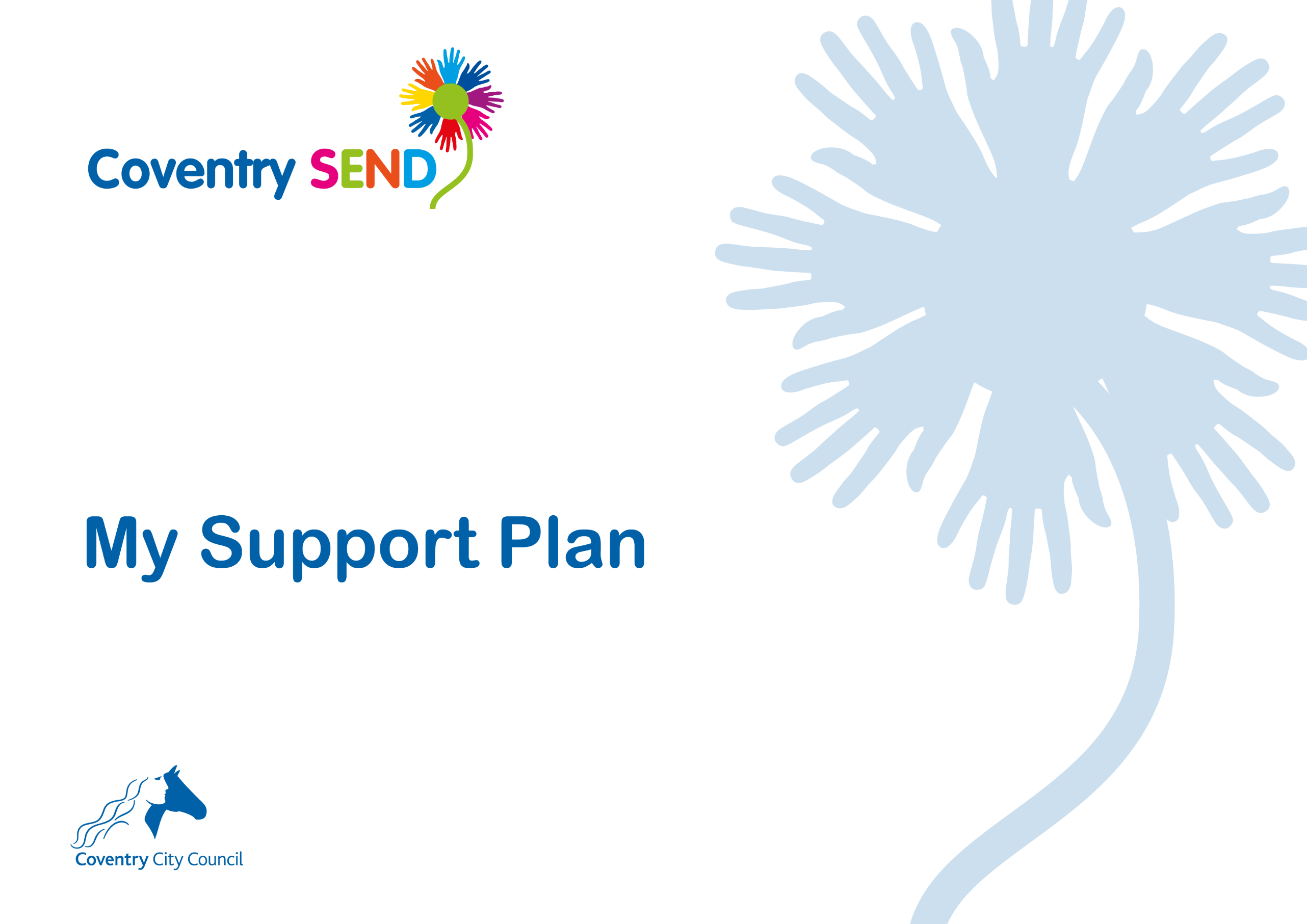 My Views                                    My Family’s ViewsMy TeamPeople in my family   Professionals supporting me and my family My ProgressPlease use the table below to provide information about the child’s level of attainment.  We recommend referring to the ‘Birth to 5 Matters’ non statutory guidance and, in partnership with parents, making an informed professional decision about which range best describes the child’s attainment in each area.My Strengths and NeedsMy Outcomes and Provision NameSettingPlan numberPlan start datePlan review dateThis section was written on my behalf by the people who know me best.I am happy when:I don’t like it when:Our priority for our child is:This is what is working well for them at the moment:This is what would improve things for them:It is important for you to know these things about our family:NameRelationship Parental responsibility?Contributed to My Plan? Contributed to review?NameRoleAgency  Contributed to My Plan?Contributed to review?My Health Needs   My Health Needs   My Health Needs   My Health Needs   Diagnosis/ Disability/ Health Need Diagnosed byIs medication taken for disability/diagnosis?Is it taken at setting?Other health issues/ referrals madeMy Social Care Needs  My Social Care Needs  My Social Care Needs  My Social Care Needs  Social Care Processes in operation: Local authority responsible:Other plans:Area of LearningAttainment at the beginning of this My Support Plan (chronological age XX months = range X)Attainment when this My Support Plan was reviewed(chronological age XX months = range X)  Personal, Social and Emotional DevelopmentMaking relationships - rangeSense of self - rangeUnderstanding emotions - rangeMaking relationships - rangeSense of self - rangeUnderstanding emotions - rangeCommunication and LanguageListening and attention - rangeUnderstanding - rangeSpeaking - rangeListening and attention - rangeUnderstanding - rangeSpeaking - rangePhysical DevelopmentMoving and handling - rangeHealth and self-care - rangeMoving and handling - rangeHealth and self-care - range Personal, Social and Emotional Development Communication and Language   Physical and Sensory Development  Cognition and Learning To be completed during the plan writing meeting  To be completed during the plan writing meeting  To be completed during the plan review meetingOutcomes SoughtEducational provision  Review NotesThe provision was fully/partially/not implemented.The outcome was fully/partially/not achieved.Comments:The provision was fully/partially/not implemented.The outcome was fully/partially/not achieved.Comments:The provision was fully/partially/not implemented.The outcome was fully/partially/not achieved.Comments:The provision was fully/partially/not implemented.The outcome was fully/partially/not achieved.Comments:The provision was fully/partially/not implemented.The outcome was fully/partially/not achieved.Comments: